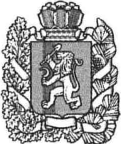 АДМИНИСТРАЦИЯ БОГУЧАНСКОГО РАЙОНАПОСТАНОВЛЕНИЕ27.09. 2019			               с. Богучаны			                 № 942 -пО внесении изменений в постановление администрации Богучанского района от 11.10.2017 № 1130-п «Об утверждении Примерного положения об оплате труда работников муниципальных  бюджетных и казенных учреждений культуры»В соответствии с  Трудовым кодексом Российской Федерации, Федеральным Законом от 06.10.2003 № 131-ФЗ «Об общих принципах организации местного самоуправления в Российской Федерации», Законом Красноярского края от 29.10.2009 № 9-3864 «О системах оплаты труда работников краевых государственных бюджетных и казенных учреждений», Законом Красноярского края от 06.12.2018 № 6-2299 «О краевом бюджете на 2019 год и плановый период 2020-2021 годов», постановлением администрации Богучанского района от 18.05.2012 № 651-п «Об утверждении  Положения о системе оплаты труда работников муниципальных бюджетных и казенных учреждений», руководствуясь статьями 7, 8, 43, 47 Устава Богучанского района,	ПОСТАНОВЛЯЮ:1. Внести в постановление администрации Богучанского района от 11.10.2017 № 1130-п «Об утверждении Примерного положения об оплате труда работников муниципальных  бюджетных и казенных учреждений культуры» следующие изменения:приложение № 1 к Примерному положению об оплате труда работников муниципальных  бюджетных и казенных учреждений культуры изложить в новой редакции, согласно приложению к настоящему постановлению.2. Контроль за исполнением настоящего постановления возложить на заместителя Главы Богучанского района по экономике и планированию     Н.В. Илиндееву.3. Постановление вступает в силу со дня, следующего за днем опубликования его в Официальном вестнике Богучанского района и распространяется на правоотношения, возникшим с 1 октября 2019 года.И.о. Главы Богучанского района			                         Н.В. ИлиндееваПриложение к постановлению администрации Богучанского района от «27» сентября 2019 №  942-пПриложение № 1 к Примерному положению об оплате труда работников муниципальных бюджетных и казенных учреждений культуры, утвержденного постановлением администрации Богучанского района                         от «11»_октября  2017 №_1130-п МИНИМАЛЬНЫЕ РАЗМЕРЫ ОКЛАДОВ (ДОЛЖНОСТНЫХ ОКЛАДОВ), СТАВОК ЗАРАБОТНОЙ ПЛАТЫ РАБОТНИКОВ УЧРЕЖДЕНИЯ1. Профессиональная квалификационная группа должностей работников культуры, искусства и кинематографииМинимальные  размеры окладов (должностных окладов), ставок заработной платы по должностям работников культуры, искусства и кинематографии устанавливаются на основе отнесения занимаемых ими должностей к профессиональным квалификационным группам (далее - ПКГ), утвержденным приказом Министерства здравоохранения и социального развития Российской Федерации от 31.08.2007 № 570 «Об утверждении профессиональных квалификационных групп должностей работников культуры, искусства и кинематографии»:2. Профессиональная квалификационная группа профессий рабочих культуры, искусства и кинематографииМинимальные размеры окладов (должностных окладов), ставок заработной платы по профессиям рабочих культуры, искусства и кинематографии устанавливаются на основе отнесения занимаемых ими профессий к квалификационным уровням ПКГ, утвержденным приказом Министерства здравоохранения и социального развития Российской Федерации от 14.03.2008 № 121н «Об утверждении профессиональных квалификационных групп профессий рабочих культуры, искусства и кинематографии»:3. Профессиональная квалификационная группа общеотраслевых должностей руководителей, специалистов и служащихМинимальные размеры окладов (должностных окладов), ставок заработной платы, по общеотраслевым должностям руководителей, специалистов и служащих  устанавливаются на основе отнесения занимаемых ими должностей к квалификационным уровням ПГТ, утвержденным приказом Министерства здравоохранения и социального развития Российской Федерации от 29.05.2008 № 247н 
«Об утверждении профессиональных квалификационных групп общеотраслевых должностей руководителей, специалистов и служащих».4. Профессиональные квалификационные группы общеотраслевых профессий рабочихМинимальные размеры окладов (должностных окладов), ставок заработной платы, по должностям общеотраслевых профессий рабочих устанавливаются на основе отнесения занимаемых ими должностей к квалификационным уровням ПГТ, утвержденным приказом Министерства здравоохранения и социального развития Российской Федерации  от 29.05.2008 № 248н «Об утверждении профессиональных квалификационных групп общеотраслевых профессий рабочих»:5. Должности, не вошедшие в квалификационные уровни профессиональных квалификационные группМинимальные размеры окладов (должностных окладов), ставок заработной платы по должностям профессий работников культуры, искусства и кинематографии, не вошедшим в квалификационные уровни ПКГ, устанавливаются в следующем размере:6. Профессиональные квалификационные группы должностей работников сферы научных исследований и разработок      Минимальные размеры окладов (должностных окладов), ставок заработной платы, по должностям работников сферы научных исследований и разработок устанавливаются на основе отнесения занимаемых ими должностей к квалификационным уровням ПКГ, утвержденных приказом Министерства здравоохранения и социального развития Российской Федерации от 03.07.2008  № 305н «Об утверждении профессиональных квалификационных групп должностей работников сферы научных исследований и разработок»:7. Профессиональная квалификационная группа должностей работников образованияМинимальные размеры окладов (должностных окладов), ставок заработной платы по должностям работников образования устанавливаются на основе отнесения занимаемых ими должностей к квалификационным уровням ПКГ, утвержденным приказом Министерства здравоохранения и социального развития Российской Федерации от 05.05.2008 № 216н «Об утверждении профессиональных квалификационных групп должностей работников образования»:Квалификационные группы (уровни)Минимальные размеры окладов (должностных окладов), ставок заработной платы, (руб.)ПКГ    «Должности   технических  исполнителей и артистов вспомогательного состава»                                            4496 ПКГ    «Должности     работников культуры,  искусства  и кинематографии среднего звена»                                   6556ПКГ «Должности  работников  культуры, искусства  и кинематографии ведущего звена»                                                      8837ПКГ  «Должности  руководящего состава  учреждений культуры, искусства и кинематографии»11538Квалификационные группы (уровни)Минимальные размеры окладов (должностных окладов), ставок заработной платы, (руб.)ПКГ  «Профессии рабочих культуры, искусства и кинематографии первого уровня»                                                               ПКГ  «Профессии рабочих культуры, искусства и кинематографии первого уровня»                                                               4565ПКГ  «Профессии рабочих культуры, искусства и кинематографии второго уровня»ПКГ  «Профессии рабочих культуры, искусства и кинематографии второго уровня»1 квалификационный уровень                                                                                46492 квалификационный уровень                                                                                56693 квалификационный уровень                                                                                62294 квалификационный уровень                                                                                7504Квалификационные группы (уровни)Минимальные размеры окладов (должностных окладов), ставок заработной платы, (руб.)Минимальные размеры окладов (должностных окладов), ставок заработной платы, (руб.)ПКГ  «Общеотраслевые должности служащих первого уровня»ПКГ  «Общеотраслевые должности служащих первого уровня»1 квалификационный уровень                                                                                3 0992 квалификационный уровень                                                                                3 269ПКГ  «Общеотраслевые должности служащих второго уровня»ПКГ  «Общеотраслевые должности служащих второго уровня»1 квалификационный уровень                                                              3 4392 квалификационный уровень   3 7793 квалификационный уровень                                                                                4 1524 квалификационный уровень                                                                                5 2405 квалификационный уровень                                                                                5 919ПКГ  «Общеотраслевые должности служащих третьего уровня»ПКГ  «Общеотраслевые должности служащих третьего уровня»1 квалификационный уровень 3 7792 квалификационный уровень                                                                                4 1523 квалификационный уровень                                                                                4 5584 квалификационный уровень  5 4795 квалификационный уровень   6 397ПКГ  «Общеотраслевые должности служащих четвертого уровня»1 квалификационный уровень   6 8752 квалификационный уровень                                                                                7 9653 квалификационный уровень  8 577Квалификационные группы (уровни)Минимальные размеры окладов (должностных окладов), ставок заработной платы, (руб.)Минимальные размеры окладов (должностных окладов), ставок заработной платы, (руб.)ПКГ  «Общеотраслевые  профессии рабочих  первого уровня»ПКГ  «Общеотраслевые  профессии рабочих  первого уровня»1 квалификационный уровень    2 6622 квалификационный уровень                                                                                2 790ПКГ  «Общеотраслевые  профессии рабочих  второго уровня»ПКГ  «Общеотраслевые  профессии рабочих  второго уровня»1 квалификационный уровень  3 0992 квалификационный уровень                                                                                3 7793 квалификационный уровень                                                                                4 1524 квалификационный уровень    5 002Наименование должностиМинимальные размеры окладов (должностных окладов), ставок заработной платы, (руб.)Художественный руководитель11 538Главный режиссер11 538Заведующий филиалом12 865Заведующий автоклубом12 865Заведующий спортивным  залом5 891Специалист по внедрению информационных систем (в учреждениях библиотечного и музейного типов)8 837Главный специалист по социокультурным проектам6 396Методист по музейно-образовательной работе8 837Специалист по учету музейных предметов 8 837Начальник технологического отдела6 875Главный специалист по делопроизводству6 397Оператор ПК3 099Швея4 649Рабочий по обслуживанию зданий и сооружений 2 662Слесарь-сантехник2 662Электрик (2 и 3 разряда)2 662Электрик (4 разряда)3 099Наименование должностиМинимальные размерыокладов (должностных окладов), ставок заработной платы, (руб.)ПКГ «Научные  работники и руководители структурных подразделений»                                                                     ПКГ «Научные  работники и руководители структурных подразделений»                                                                     1 квалификационный уровень8 909Квалификационные группы (уровни)Минимальные размеры окладов (должностных окладов), ставок заработной платы, (руб.)ПКГ «Должности  педагогических работников»ПКГ «Должности  педагогических работников»2 квалификационный уровень (концертмейстер)                                                                               5 4723 квалификационный уровень  (педагог-психолог)                                                                              6 5404 квалификационный уровень  (преподаватель)                                                                              6 814